                                                                                        121 Limestone Crescent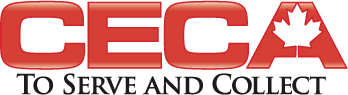                                                                                                                                 	Toronto, ON   M3J2R1                                                                                                                                                                   Phone: 416-900-6036                                                                                                                                                                   Fax: 1-888-351-4685                                                                                                                                                                   Email: info@expresscollection.caThe more complete the information the faster we collect!		                                Any information you don’t have you may leave it blank.Debtor’s Name: 										Debtor’s Company Name (if applicable): 									Balance Owing: $		Phone:  (___) ____ _____	     Cell: (___) ____ _____	       Work: (___) ____ _____Email Address: 						Social Insurance Number:					Driver License Number:					Date of Birth: ___________                                         Month/Day/Year     Address: 											Employer: 							Name of Spouse: 						Date of Last transaction: ___________                                             Month/Day/YearOther: 											Your name: 							 		